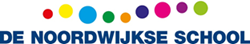 Schoolveiligheidsplan InleidingOns veiligheidsbeleid is een gezamenlijke verantwoordelijkheid van bevoegd gezag, schoolleiding, team en medezeggenschapsraad. Andere betrokkenen bij een veilige school zijn de ouders, de leerlingen, de stagiaires, de hulpouders en externe partners. In het schoolveiligheidsplan beschrijft onze school het beleid op het terrein van sociale en fysieke veiligheid.
Onder beleid betreffende sociale veiligheid wordt verstaan: beleid tegen agressie, geweld, seksuele intimidatie, pesten en discriminatie. Fysieke veiligheid heeft o. a. betrekking op het schoolgebouw, de speelplaats en de schoolomgeving.De wettelijke vereistenBij het ontwikkelen van het veiligheidsplan dient rekening gehouden te worden gehouden met de wettelijke vereisten, zoals:passages in de Grondwet m.b.t. discriminatiede Wet Medezeggenschap op scholen van 2006de Arbeidsomstandighedenwet van 26 september 2006, die op 1 januari 2007 is ingegaan. Scholen zijn volgens de Arbeidsomstandighedenwet verplicht om beleid te voeren op het terrein van seksuele intimidatie, agressie, geweld en pesten. Agressie, geweld, seksuele intimidatie en pesten zijn arbeidsrisico’s in een school en worden specifiek in de Arbowet (artikel1, lid e en f) genoemd. Door de Arbeidsinspectie wordt op de naleving van deze wet toegezien. Bij haar inspecties op scholen vormen agressie, geweld, seksuele intimidatie en pesten één van de aandachtspunten.Ook de Onderwijsinspectie controleert als onderdeel van het schoolklimaat of scholen een veiligheidsbeleid voeren om leerlingen en team zoveel mogelijk te vrijwaren van veiligheidsrisico’s als letsel, diefstal, agressie en geweld.Discriminatie wordt niet genoemd in de huidige Arbeidsomstandighedenwet, maar dient vanwege artikel 1 van de Grondwet wel aan bod te komen. Ook de CAO PO noemt racisme, een vorm van discriminatie (CAO PO artikel 11.5 lid 2 sub b). Volgens artikel 12 van de Arbeidsomstandighedenwet werken werkgevers en werknemers bij de uitvoering van het beleid samen. Onze directeur/bestuurder en het team zijn samen verantwoordelijk voor de uitvoering van het beleid met betrekking tot sociale en fysieke veiligheid.De directeur/bestuurder zorgt in de eerste plaats voor het opzetten van algemeen beleid voor de school, waarin het veiligheidsplan onderdeel is van het personeelsbeleid en zorgt voor een adequate overlegstructuur. De directeur/bestuurder ziet erop toe dat de uitwerking van het veiligheidsbeleid.  De MR heeft, zie reglement, een adviserende en/of instemmingsbevoegdheid t.a.v. het veiligheidsbeleid op schoolniveau.Visie Sociale Veiligheid Wij willen dat De Noordwijkse School een plek is waar kinderen, ouders en team zich thuis voelen. Dit betekent dat we een school zijn waar veiligheid, openheid, respect en relaties een belangrijk uitgangspunt zijn. Op De Noordwijkse School vinden we het van groot belang dat school en ouders samenwerken aan het proces van opvoeden en opgroeien van de kinderen. Hierbij moet de ontwikkeling van het kind ten alle tijden het uitgangspunt zijn. Wij zijn een school waar leerlingen, ouders en onderwijsteam veilig zijn en waar zij zich veilig voelen. Dat is dus meer dan alleen veilige toestellen en een brandalarm ( de fysieke veiligheid.) Een veilige school is bijvoorbeeld ook een school waar voorkomen wordt dat leerlingen elkaar pesten of discrimineren. Je kunt dus een onderscheid maken in een fysieke veilige school en een sociaal veilige school. Onder de fysieke veilige school verstaan wij het gebouw en de omgeving rondom het gebouw en onder sociaal veilige school verstaan wij een veilige werk-leer-en leefomgeving met respect en waardering voor elkaar.Het is onze missie om kwalitatief hoogwaardig en waarde(n)vol onderwijs te bieden aan iedereen die dat wil en zich in de uitgangspunten van onze school kan vinden. Alle kinderen, ouders en medewerkers die zich thuis voelen bij de manier waarop wij met elkaar omgaan en onze gemeenschappelijke waarden delen, zijn dus van harte welkom.We streven ernaar om:• op een positieve en zorgzame manier met elkaar om te gaan• op een democratische manier met elkaar beslissingen te nemen• open te staan voor verschillen tussen mensenIedereen die aanwezig en betrokken is in de school, streeft deze waarden na en kan een ander hierop aanspreken. Wij werken effectief samen met alle verantwoordelijke partners en nemen verantwoordelijkheid voor het creëren van een duurzame sociale en fysieke veiligheid. Wij dragen zorg voor een rustige en ordelijke sfeer met heldere afspraken die voor een ieder duidelijk zijn.Wij dragen zorg voor goed onderwijs waarin de leerlingen krijgen wat ze voor hun ontwikkeling nodig hebben: onderwijs op maat.Sociale veiligheid Regels en afspraken met betrekking tot de sociale veiligheidTen aanzien van de sociale veiligheid heeft de school de volgende zaken georganiseerd:1. 	De school heeft een interne contactpersoon die aanspreekpunt is voor klachten of 	persoonlijke (werk gerelateerde) problemen. De contactpersoon kan hen hierin 	bijstaan. 2. 	Binnen het kader van de klachtenregeling dient de school een vertrouwenspersoon 	aan te stellen, die niet direct betrokken is bij school. Voor schooljaar 2023-2024 	hebben we mevrouw R.M. de Ruiter bereid gevonden deze positie in te nemen.3.	Klachtenregeling Taken van een vertrouwenspersoon:Een vertrouwenspersoon is aanspreekpunt bij klachten.De vertrouwenspersoon gaat na of door bemiddeling een oplossing kan worden bereikt, dan wel of de gebeurtenis aanleiding geeft tot het indienen van een klacht De vertrouwenspersoon verwijst de ‘klager’, indien en zover noodzakelijk of wenselijk, naar andere instanties.De vertrouwenspersoon neemt de grootst mogelijke zorgvuldigheid in acht en is verplicht tot geheimhouding van alle zaken die vernomen wordenKlachtenregeling De Noordwijkse SchoolHet kan voorkomen dat u een klacht heeft ten aanzien van een aspect van het onderwijs op De Noordwijkse School. Klachten dienen in eerste instantie rechtstreeks te worden aangekaart bij degene die direct met de kwestie te maken heeft. Een ouder kan bijvoorbeeld met een klacht over (het lesgeven van) een leerkracht dus niet bij de directeur-bestuurder terecht, voordat met de betreffende leerkracht hierover is gesproken. Er is een getrapte aanspreekbaarheid c.q. bemoeienis bij klachten van ouders. Deze ziet er als volgt uitNiveau 1: De ouders nemen de klacht rechtstreeks op met de leerkracht.Niveau 2: Vinden de ouders en/of de leerkracht geen bevredigende oplossing voor het probleem dan wordt de intern begeleider van de school ingeschakeld. Deze kan overigens ook al op het eerste niveau bij de kwestie worden betrokken, maar dan slechts met instemming van beide partijen.Niveau 3: Indien ook na het overleg met de intern begeleider de kwestie niet bevredigend kan worden opgelost, kan de zaak worden voorgelegd aan de directeur-	bestuurder. Deze zal in overleg met alle betrokkenen de kwestie bekijken en tot een oplossing proberen te komen.Niveau 4: Mocht dat geen oplossing bieden dan kan men zich schriftelijk richten tot de Raad van Toezicht : rvt@denoordwijkseschool.nl.Niveau 5: Wanneer u er met de directeur-bestuurder en het toezichthoudend orgaan niet uitkomt, kunt u contact opnemen met de Stichting Geschillen Commissies Bijzonder Onderwijs (GCBO). Op de website www.gcbo.nl kunt u terecht voor informatie over de GCBO, de (klachten)procedures, de samenstelling van de commissies, de wet- en regelgeving en de jurisprudentie. Stichting GCBO, Postbus 82324, 2508 EH Den Haag, Tel: 070 - 386 16 97, E-mail: info@gcbo.nl4.	De directie bevraagt in het functioneringsgesprek met het team naar hun 	veiligheidsbeleving op school.5. 	De school heeft gedragsregels opgesteld en afspraken zijn vastgelegd en met de 	betrokkenen gecommuniceerd. Regels worden regelmatig herhaald en indien nodig 	bijgesteld.6. 	De school creëert een veilige omgeving voor de leerlingen, waarbij aandacht voor 	kind en gezin centraal staat. Communicatie met ouders wordt essentieel geacht in dit 	opzicht;7. 	De school maakt gebruik van een methode sociaal emotionele ontwikkeling en neemt 	ieder jaar een enquête met betrekking tot de sociale veiligheid af onder de 	leerlingen;8.	De school neemt iedere twee jaar een enquête af onder de teamleden waarin zij  	onder andere kunnen aangeven hoe zij de sociale veiligheid op school ervaren9. 	De school heeft het beleid tegen het pesten beschreven in de schoolgids met 	aandacht voor de gepeste leerling, de pester en de zwijger;10. 	Geweld op school wordt niet toegestaan. Er worden duidelijke grenzen gesteld aan 	leerlingen en ouders. Eventuele sancties volgen. De school kan hierbij gebruik maken 	van het schorsingsbeleid.We streven naar een leef- en leerklimaat waarin onze leerlingen en het team zich veilig voelen en zich positief verbonden voelen met de school. Een positieve sociale binding met onze school vormt een belangrijke voorwaarde voor een zo optimaal mogelijk leerklimaat voor onze leerlingen en werkklimaat voor ons team. Ons veiligheidsbeleid heeft als doel alle vormen van agressie, geweld, discriminatie, seksuele intimidatie en pesten binnen of in de directe omgeving van de school te voorkomen en daar waar zich incidenten voordoen adequate maatregelen te treffen om verdere escalatie te voorkomen. Daarnaast richt ons veiligheidsbeleid zich op het voorkomen van fysiek onveilige situaties.Fysieke veiligheidFysieke veiligheid heeft o.a. betrekking op het schoolgebouw, het schoolplein en de schoolomgeving. Ons beleid is erop gericht om ongelukken, zoveel als mogelijk, te voorkomen.GedragsregelsEven belangrijk als een veilig gebouw, schoolplein en schoolomgeving is dat leerlingen, leerkrachten, ouders en anderen zich veilig gedragen. Hiervoor zijn gedragsregels opgesteld die bij alle betrokkenen bekend zijn. SchoolgebouwVoor het schoolgebouw is door de brandweer (gemeente) een gebruiksvergunning afgegeven. Die wordt alleen afgegeven als het schoolgebouw voldoet aan de brandveiligheidseisen uit de gemeentelijke bouwverordening. ToezichtVoorafgaand aan de aanvangstijden (een kwartier vooraf) van onze school, ’s morgens en tijdens de ochtendpauze is er toezicht van leerkracht(en) op het schoolplein. In de middagpauze wordt het toezicht verzorgd door de TSO-organisatie Partou. Schoolomgeving De verkeersveiligheid rondom onze school is ruim onvoldoende. Dit is met name het geval gedurende een aantal piekmomenten op de dag. Tijdens deze momenten worden de kinderen naar school gebracht dan wel van school opgehaald. De voornaamste oorzaak van de onveilige verkeerssituaties wordt veroorzaakt door onrechtmatig parkeergedrag. VerkeerscommissieEen verkeerscommissie is al jarenlang actief om de verkeersveiligheid rond de school te verbeteren. De commissie richt zich hierbij op het ontwikkelen van beleid om te komen tot praktische verbeteringen die de veiligheid verhogen. Hierover wordt periodiek overleg gevoerd met gemeente en politie. Daarnaast zet de commissie zich in om verbetering van verkeersgedrag te ontwikkelen.Voor wat betreft verbetering van gedrag worden ouders en kinderen gestimuleerd om te voet of per fiets naar school te komen, wordt gewezen op veilig parkeren en veilig stoppen voor de school, beperking van de snelheid en bovenal rekening houden met elkaar.
Om verbetering van gedrag te bereiken en herinneringsimpulsen te geven:neemt de school deel aan de actie “De scholen zijn weer begonnen”;worden ouders regelmatig geattendeerd op verkeerd gedrag via de nieuwsbrief van de school die tweewekelijks verschijnt;worden er regelmatig acties gevoerd, waarbij ouders rechtstreeks aangesproken worden op hun gedrag. Ontruimingsplan/ontruimingsoefening Er is een ontruimingsplan dat goedgekeurd is door de brandweer.  Elke medewerker beschikt over een recent exemplaar. Alle aanwezigen op school: team, leerlingen, hulpouders en vrijwilligers, moeten weten hoe te handelen bij brand of een andere calamiteit. Daarom wordt er jaarlijks een ontruimingsoefening gehouden en geëvalueerd, waarna de procedure kan worden bijgesteld. Een ontruimingsoefening wordt ook incidenteel en in samenwerking met de TSO-organisatie gehouden in de tijd dat de leerlingen tussen de middag overblijven.De coördinator van het BHV-team is op de hoogte van het beheer en onderhoud van de brandmeldinstallatie. SpeeltoestellenDe speeltoestellen, tevens ondergrond, op het speelplein voldoen aan wettelijke normen. De speeltoestellen worden jaarlijks door medewerkers van de gemeente gecontroleerd op veiligheid. Geconstateerde gebreken worden zo spoedig mogelijk hersteld.Er wordt een logboek bijgehouden over de speeltoestellen,  waarin productgegevens, ondergrondinformatie, jaar van aanschaf en afschrijving en uitgevoerde reparaties worden genoteerd.  Registreren ongelukken/riskante situatiesTeamleden, leerlingen en ouders worden gestimuleerd om alle ongelukken en riskante situaties te melden. Met behulp van een formulier vindt registratie plaats. Arbeidsongevallen die leiden tot de dood, een blijvend letsel of een ziekenhuisopname worden direct gemeld bij de Arbeidsinspectie. Leerlingen met een fysieke handicapSoms is de fysieke handicap zodanig dat alle medewerkers van de school, intern en extern, hiervan op de hoogte dienen te zijn om adequaat te kunnen handelen. In deze gevallen zorgt de directie ervoor dat alle betrokkenen de persoon kennen en weten hoe te handelen in een bedreigende situatie.Vervoer van leerlingen bij buitenschoolse activiteitenRegelmatig nemen groepen leerlingen deel aan buitenschoolse activiteiten. Wanneer deze zich binnen loopafstand bevinden wordt er gezorgd voor voldoende begeleiding van groep(en). Bij grotere afstand wordt bij voorkeur vervoer per auto door ouders benut. Voor wat betreft wettelijke regelingen m.b.t. de inzittenden worden deze nagevolgd.Veilig omgaan met feestversieringVersiering maakt feestelijk maar het kan een extra risico inhouden als daarbij brandbare materialen worden gebruikt. De school volgt de door de brandweer aangegeven richtlijnen.RookverbodEr geldt een rookverbod in de school en op het schoolterrein.Onderhoudscontract voor blusmiddelenEr is een onderhoudscontract afgesloten voor de brandblusmiddelen om ervoor te zorgen dat ze in noodsituaties werken. Inspectie en onderhoud vindt jaarlijks plaats.Onze huidige situatie op het terrein van schoolveiligheidOm een goed beeld te krijgen van onze huidige situatie op het terrein van schoolveiligheid benutten we de informatie die we vanuit onderstaande rapportages aangereikt krijgen: De informatie uit de dagelijkse praktijk van teamsleden, leerlingen, ouders en andere betrokkenen;De informatie uit het overleg met team, oudercommissie, medezeggenschapsraad en externe partners;De jaarlijkse inspectie naar veiligheid van de speeltoestellen uitgevoerd door de gemeente, wanneer de school een convenant met de gemeente heeft afgesloten of de jaarlijkse inspectie uitgevoerd door een gekwalificeerd bedrijf;De uitkomsten van de registratie van ongevallen of bijna ongevallen;De inspecties door speelplaatscommissie;De informatie uit het logboek;De periodieke inspecties door brandweer;Uitkomsten van het tevredenheidsonderzoek, dat eens in de vier jaar onder team, leerlingen en ouders wordt afgenomen;De registratie van vandalisme;Individuele gesprekken met teamsleden (gesprekkencyclus).BedrijfshulpverlenersOp onze school zijn tien teamsleden opgeleid tot bedrijfshulpverlener. Bij een situatie die direct gevaar oplevert voor de veiligheid en gezondheid, zijn zij in staat om de hulp te verlenen die noodzakelijk is om letsel en schade zo veel mogelijk te voorkomen en beperken:verlenen van eerste hulp bij ongevallen;beperken en bestrijden van een beginnende brand en beperken van ongevallen;alarmeren en evacueren van alle aanwezigen in school;alarmeren van en samenwerken met de brandweer en andere hulpverleningsorganisatiesEvaluatieWe willen een school zijn waar leerlingen, team en ouders zich veilig voelen. In het schoolveiligheidsplan geven we aan hoe we dat willen bereiken. Natuurlijk zijn er steeds ontwikkelingen, die aangeven dat zaken verbeterd kunnen of moeten worden. Hoe we daaraan werken beschrijven we in het plan van aanpak. De resultaten van het plan van aanpak worden jaarlijks aan team en medezeggenschapsraad gepresenteerd en in deze overleggen geëvalueerd. Hierbij wordt ook vastgesteld of het plan van aanpak nog actueel is of dat recente ontwikkelingen noodzaken tot bijstelling. Dit leidt tot een nieuw plan van aanpak.